Übungsserie Gleichungen IINaumannA1	Einfache Gleichungena)	 		b)			c)	 	d)			e)			f)	A2	Lösen von Gleichungen nach einer SchrittfolgeLeicht:a)	b)	c)	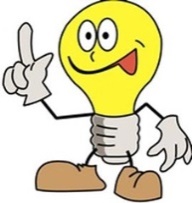 d)	Mittel:e)	f)	g) 	h)	Schwer:i)	j)	k)	l)	A3	Knobelaufgabena)	Du kaufst ein Paar Schuhe und ein Paar Socken zusammen für 48,00€. Die Schuhe kosten 42€ mehr als die Socken. Wie viel € kosten die Schuhe und wie viel € kosten die Socken?b)	Zahlt jeder Schüler 8,00€ für die Fahrtkosten des Schulausfluges, so bleiben 14,00€ übrig. Zahlt jeder dagegen 7,00€, so fehlen 14,00€. Aus wie vielen Schülern besteht die Klasse und wie hoch ist der Rechnungsbetrag?